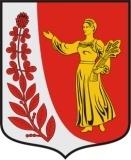 АДМИНИСТРАЦИЯ МУНИЦИПАЛЬНОГО ОБРАЗОВАНИЯ«ПУДОМЯГСКОЕ СЕЛЬСКОЕ ПОСЕЛЕНИЕ»ГАТЧИНСКОГО МУНИЦИПАЛЬНОГО РАЙОНАЛЕНИНГРАДСКОЙ ОБЛАСТИПОСТАНОВЛЕНИЕ«15» марта 2022					                                                    №142Об утверждении Плана мероприятий по укреплению пожарнойбезопасности на территории Пудомягского сельского поселения на 2022 годВ соответствии с законом от 06.10.2003 №131-ФЗ «Об общих принципах организации местного самоуправления в Российской Федерации», на основании Федерального закона от 21.12.1994 № 69-ФЗ «О пожарной безопасности»,областным законом от 25.12.2006 № 169-ОЗ «О пожарной безопасности Ленинградской области», в целях повышения противопожарной устойчивости населенных пунктов на территории Пудомягского сельского поселения, администрация Пудомягского сельского поселения,ПОСТАНОВЛЯЕТ:Утвердить План мероприятий по укреплению противопожарной безопасности на территории Пудомягского сельского поселения на 2022 год согласно приложения.Настоящее постановление подлежит размещению на официальном сайте Пудомягского сельскогопоселения  в сети Интернет.Настоящее постановление вступает в силу со дня подписания.Глава администрации  Пудомягского сельского поселенияС.В.ЯкименкоИсп. М.А.ЕфремоваПриложение к постановлению администрацииПудомягского сельского поселенияот «15» марта 2022 №142 ПЛАНмероприятий по укреплению пожарной безопасности на территории Пудомягского сельского поселения на 2022 год№ п/пНаименование мероприятийИсполнительСрок исполнения1Распространение памяток населению о пожарной безопасностиЕфремова М.А.в течение всего периода2Проведение мониторинга случаев выжигания сухой растительности Разживина И.Е.в течение всего периода3Проведение совместно с представителями АО «Коммунальные системы Гатчинского района» проверок на исправность пожарных гидрантовЯкименко С.В.апрельсентябрь4Обследование естественных источников противопожарного водоснабжения в населенных пунктах на наличие подъезда для пожарной техники и водыЕфремова М.А.ежемесячно5Проведение  разъяснительной работы с населением по вопросу соблюдения правил пожарной безопасности на территории населенных пунктов, в лесах и в бытуЕфремова М.А.в течение всего периода6Организация расчистки проездов к пожарным водоемам, пожарным гидрантам в зимний периодЯкименко С.В.в зимний период7Проведение уборок от мусора территорий населенных пунктов, пресечение образования несанкционированных свалок, не допущение загромождения противопожарных проходов и проездов в населенных пунктахЯкименко С.В.в течение всего периода8Введение (отмена) особого противопожарного режимаГлава администрации ГМРпри необходимости9Проведение мероприятий по выявлению бесхозных строенийКарповец Т.Е.в течение всего периода10Организация мероприятий по обеспечению безопасного проведения мероприятий, связанных с массовым присутствием граждан(праздники, Спортивные мероприятия, День поселка и т.д.)Якименко С.В.По графику11Установление особого противопожарного режима в случае повышения пожарной опасности, организация патрулирования территории(при необходимости)Якименко С.В.Май-сентябрь12Введение режима повышенной готовности в целях предупреждения возможных чрезвычайных ситуаций в период новогодних и рождественских праздниковЯкименко С.В.декабрь